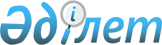 О мерах по защите экономических интересов производителей стальных кованых валков для прокатных станов в Таможенном союзеРешение Комиссии таможенного союза от 9 декабря 2011 года № 904

      В соответствии с Соглашением о порядке применения специальных защитных, антидемпинговых и компенсационных мер в течение переходного периода от 19 ноября 2010 года Комиссия Таможенного союза решила: 



      1. Установить сроком по 26 июня 2014 г. включительно антидемпинговую пошлину в размере 26 процентов от таможенной стоимости в отношении ввозимых на единую таможенную территорию Таможенного союза стальных кованых валков для прокатных станов, происходящих из Украины и классифицируемых кодами 8455 30 310 0 и 8455 30 390 0 ТН ВЭД ТС.



      Для целей применения указанной антидемпинговой пошлины товар определяется кодами ТН ВЭД ТС.



      2. Государственному таможенному комитету Республики Беларусь, Комитету таможенного контроля Министерства финансов Республики Казахстан, Федеральной таможенной службе обеспечить взимание антидемпинговой пошлины, установленной настоящим Решением.Члены Комиссии Таможенного союза: 
					© 2012. РГП на ПХВ «Институт законодательства и правовой информации Республики Казахстан» Министерства юстиции Республики Казахстан
				От Республики

БеларусьОт Республики

КазахстанОт Российской 

ФедерацииС. РумасУ. ШукеевИ. Шувалов